Eifel-Pokal i Zulpich fra 29.08-01-09. 2013.Vi hadde nesten ikke fordøyet årets VM , før vår framgangsrike F1B flyger Dag Larsen hadde pønsket ut en ny tur for radarparet. Denne gangen var det igjen et besøk til Zulpich, og til det 44.Eifel-Pokal world-cup stevne.Vi reiste på torsdag fra Gardermoen via Amsterdam til Dusseldorf, hvor vi tok ut en liten leiebil. Og med Dag`s utmerkede GPS fant vi vegen fram til vårt Hotel i Einskirchen.
Vi fikk installert oss, skiftet noen klær og dro ut på feltet for testflyging.Her var det mange frammøtte med god sommertemperatur og fin trimmevind.
Vi fløy noen runder med forskjellige modeller og ble beroliget. Vi fikk betalt påmeldingen og fikk utdelt startnummer og div.info sammen med en praktisk liten lykt.Neste morgen startet stevnet med fin vindretning kl 08:00. Vi savner nok at det ikke blir holdt en liten briefing, men informasjonen vi fikk utdelt var nærmest tilstrekkelig.
Vinden var såpass sterk at arrangøren gikk ned til 3min. makstid helt fra 1.runde. Vi var på 
startpol sammen med en tysk flyger og to sveitsiske modellflygere.
Vi kom godt i gang både Dag og jeg. Vi brukte begge de nye Stefanchuck modellene som har et veldig bra stig. I andre og tredje omgang ble vinden svakere og den begynte å variere mye.
Dette gjorde at vi tok lunsjpause 1 time tidligere for å se om vinden kunne stabilisere seg.
Så etter pausa, ble det besluttet å flytte startlinja vekk fra den beryktede skogklynga på 2x200m rette nedenfor startområdet.
 Men fortsatt så vi at det kunne være svært vanskelig å finne trygge termikkbobler. Dag fikk
fin stigning i motorflukten, men vi ante uråd etter hvert som modellen fløy. Den landet 22 sekunder før makstiden. Dette var synd, men det er dette hele konkurransen går ut på. Finne god nok luft til at modellen holder seg i lufta til makstiden er oppnådd.
I 5 runde hadde nå vinden økt på ytterligere, og jeg gjorde et utkast litt for bratt og helt rett på vinden, noe som resulterte i at modellen lupet og måtte fortsette fra 20m høyde resten av propelldriften. Jeg trodde nå at løpet var kjørt, men utrolig nok var lufta så god at den tok med seg modellen opp, så jeg kunne ta den ned på radioDT etter 2min og 30 sek. God luft.
6 runde ble redusert til 120 sek. makstid grunnet sterk vind mot landsbyen. Og 7 runde ble kansellert for å kunne gjøre forberedelser til flyoff. Det var kun 10 som hadde makset ut og var klar for flyoff. Det var 6 forskjellige nasjoner representert i denne flyoff, og jeg var en av dem. Jeg synes det er veldig moro å delta i flyoff, uansett hva jeg flyr, men ekstra moro i et slikt stevne.
Igjen lite eller ingen info om hvor flyoff skulle gjennomføres, bare en angivelse på bortsiden av hirseåkeren. En halvtime før flyoff ble startlinja lagt, så da var det bare å rigge seg opp.  
Jeg satte opp to modeller og fant fram 3 motorer, og gikk gjennom startprosedyren i hodet.
På startsignalet, begynte de aller fleste å trekke opp motoren. Kutvonen ved siden av meg sprengte sin motor like før jeg sprengte min, og dette gjorde vi begge en gang til, før vi ble fornøyd med litt mindre omdreininger og vrimoment. Men dette resulterte at alle de andre hadde startet og det gjenstod ca. 3 minutter da vi kom til startpolene våre.Men i denne hektiske tiden med strikkbrudd, hadde jeg ikke merket at det hadde vært noen inn blåsning i forbindelse med noe termikk, så jeg tror dette bare var positivt.Kutvonen og jeg ble stående å føle på lufta ennå et par minutter, til det gjenstod ca ett minutt av arbeidstiden. Kutvonen startet først og jeg startet like bak. Modellene fikk brukbar utgangshøyde, men gikk litt i hver sin retning. Jeg fulgte modellen min og syntes den hadde tapt litt for mye høyde etter 2 og et halvt minutt, men der stabiliserte den seg på ca. 50m høyde og fløy pent litt over åsen i horisonten og sekundene tikket i min favør. Og faktisk fløy den godt over makstiden, noe som viste seg at bare Bernd Silz og jeg hadde greid.

Nå var det ikke tid for flere flyoff-runder, da mørket begynte å senke seg over jordene. Jeg fant igjen min modell bare noen minutter før mørket kom. Neste flyoff-runde var kl 07:00 dagen etter med 10 minutt makstid.
Vi kom oss tilbake på Hotel Rotkopf, for øvrig et navn Dag kommenterte da jeg hadde rotet bort brillene mine. Jeg fikk ladet batteri i modellen og spist en hyggelig middag sammen med Rolf Seifert, som er eldstemann av tre generasjoner F1B flygere. Jeg sov ikke spesielt godt denne natten, da jeg drømte for mye om neste morgens duell.
Men endelig ringte alarmen på telefonen og jeg kunne begynne den virkelige forberedelsen.
Dag stilte opp og hjalp meg med alt som kunne forberedes, slik at jeg fikk nok tid med modellene og motorene. Ute på feltet begynte det å lysne og vinden  hadde samme retning som morgenen før, helt ok. Igjen ingen briefing, men litt synsing om hvor startlinja skulle legges, og nedtellingen begynte. 
På startsignalet begynte jeg å veive opp motoren, sammen med Bernd Silz. Vi kom til startpolene samtidig og Bernd kastet først. Han fikk en liten glipp i utkastet så modellen fløy litt venstre før den igjen klatret oppover i vanlig høgerestil.
Så jeg tenkte at nå får jeg bli med i samme lufta, dersom han tapte litt på utkastet.Jeg kastet min modell, som klatret pent oppover og jeg synes at min modell faktisk hadde like god høyde som Silz sin når propellen foldet. Modellene gikk hver sin veg og vi kunne tidlig se at her var det tyngdeloven som gjaldt. Min landet på 232 sek, og Berd landet på 260 sek.
Han hadde slått meg med 28 sekunder, og det tror jeg var på glidet. Kanskje jeg skulle ha skrudd opp en halv turn på høyderoret. 
Etterpå  klokskapen er fin, men hjelper ingen ting. Stor gratulasjon til Bernd Silz.  Så startet konkurransen for F1A flygerne. Jeg glemte å gi ros til arrangørene vedrørende plasseringen av F1C-Q klassene. Disse ble plassert 200 m vekk fra vår startlinje så vi kunne konsentrere oss mere om våre modeller selv om vi hørte noen hulkende og hvinende motorer på «galleie».
Mens F1A gutta kom i gang, reiste Dag og jeg tilbake til Hotel Rotkopf for først å spise frokost og deretter hvile frokost. Dette var behagelig etter en lang dag i forveien og tidlig oppe på morgenen.
Etter litt avslapning ruslet vi en tur i Einskirchen før vi fant en velutstyrt China-restaurant som hadde spesialisert seg på lunsj og Sushi. Ja det ble lunsj-buffe som smakte nydelig.Etter lunsj dro vi igjen ut på flyfeltet for å se på F1A gjengen. Det var også for dem vanskelige forhold, kastevinder- stille perioder og mye synk. Så etter 3 runder tellet vi til 10 med maks av 54 startende, noe som forteller det meste. (ikke bare udyktige piloter som Henning hevder).Det var ikke mange andre skandinaver med, kun en danske og en svenske i F1A som også slet med å finne god luft uten å krasje modellene.Men i siste runde var det bare Anton van Eldik og Allan van Vallene som stod igjen med full score. Begge fra Nederland. Mange av tilskuerne ønsket at Eldik skulle vinne da han for tiden sliter med en alvorlig sykdom. Men det var jo samme utgangspunkt som jeg hadde, David mot Goliat. Og det var jo Goliat som slo meg.
Men vi ville vi se på denne flyoff som ble flyttet ut på jordet, grunnet vindretning.
Startsignalet gikk og Eldik trakk opp modellen og manøvrerte seg bak startlinja, for om mulig pigge-backe på Vallene. Men tiden gikk og Eldik fant bra luft og startet før Vallene kom i lufta. Så trakk Vallene opp modellen og sirklet et par minutter før han drog en meget hard start, som resulterte i at høyderøret knakk uten å falle av. Men modellen styrtet og fikk flere kroppsbrudd. Neste modell kom i lufta, men etter få sirklinger falt lina av ved en tyvkobling, nesten ikke til å tro. Så vinneren ble en lykkelig van Eldik, gratulerer med en følelsesladet seier.Nå var vi klare for premieutdeling, der alle på podiet fikk store pokaler. Det var hyggelig å en gang komme på pallen, med selveste Silz på tronen, som også denne gang sang en fin arie, eller var det noe helt annet det het.
Møninghoff med stab kunne berette at dette var deres siste arrangement og presenterte den nye contest director .Vi mintes Victor Stamov`s bortgang med 1 minutt`s stillhet.Vi tok farvel og syntes vi hadde hatt et flott opphold, spesielt sammenlignet med 2010.
Vi reiste tilbake til hotellet fikk oss god mat og drikke før vi pakket sakene for hjemtur dagen etter. Takk til deg Dag, for en fin tur.   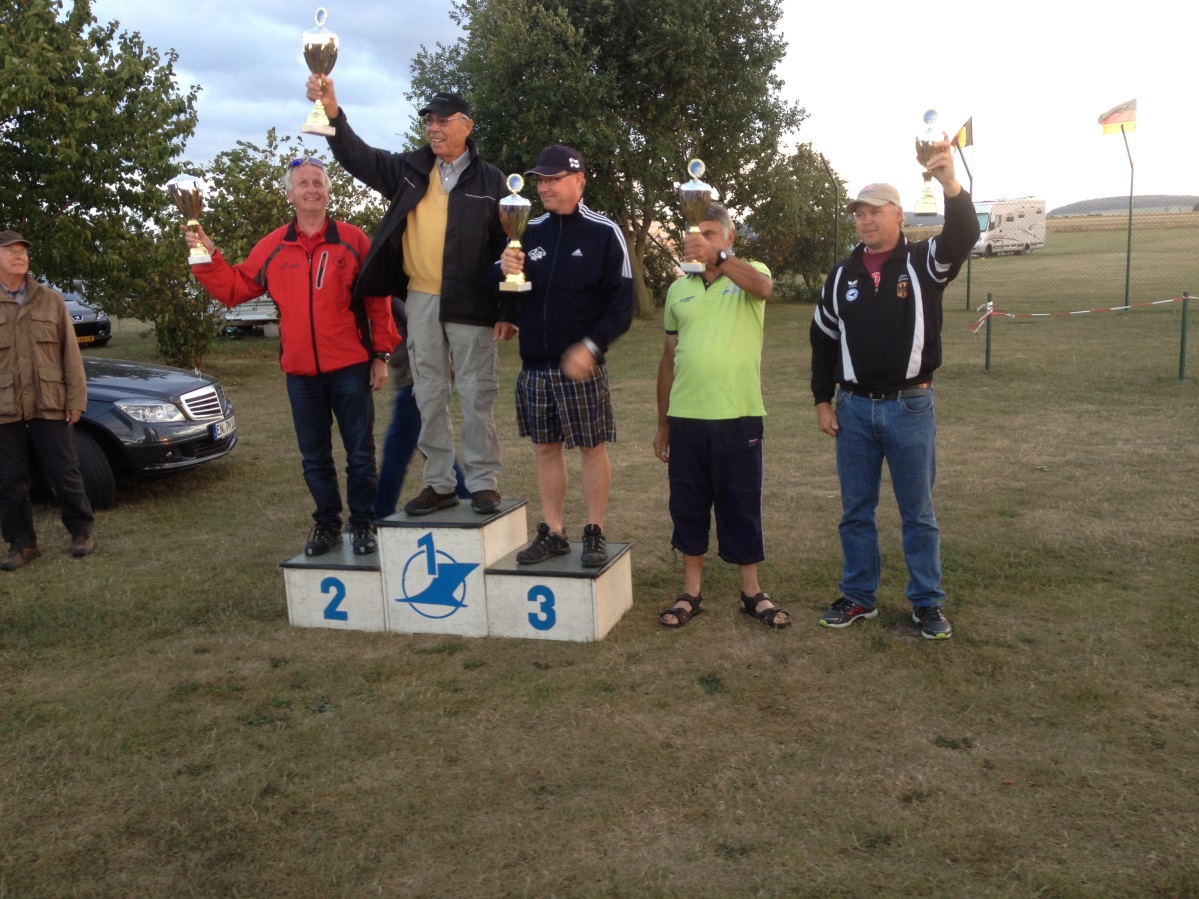 